    Прайс ИП «Best Service»     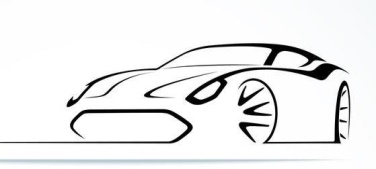 Контакты:+7 (701) 380 33 81                                                                                                    
Адрес сайта: www.vip-prokat.kzНаш e-mail: kz.prokat@mail.ruНаш адрес: ул. Ауэзова, д. 18, уг. ул. Толе биШипилов И.О.    Тип транспортаМарка автомобиля     ГодвыпускаЦена за час     в  тенге АэропортЦена за сутки в тенге (из расчета 10-12 ч.)Представительский класс    Mercedes S2212012-201311 50025 000110 000Представительский классBentley Flying Spur 201037 50075 000210 000Представительский классMaybach S 57 200855 000105 000 _______Представительский классRolls-Royce Phantom 201364 500   110 000           478 500Бизнес классMercedes S222 2016       35 00065 000250 000Бизнес классToyota Camry 55 201765001200075 500 Бизнес классToyota Camry 50      2015500011 00060 500Внедарожник  Cadillak Eskalade      201013 00025 000130 000Внедорожник  Mercedes Gelandewagen 201013 00025 000130 000Внедорожник      Lexus LX 570 201520 000    40 000185 000ВнедорожникToyota Land Cruiser 200 201720 00035 000180 000            Внедорожник      Lexus LX 470 20077 50015 00085 000Внедорожник       Hummer H2 200811 00020 000130 000Внедорожник      Toyota Land               Сruiser  Prado  120 20097 00015 00092 000Минивен 6 посадочных мест     Mercedes-benz            Viano      201413 00028 000150 000Минивен 6  посадочных мест Mercedes benz         V Klass      2017       33 000    56 000           220 000Минивен 18 посадочных мест    Mercedes-Benz         Sprinter 17 VIP                          2017       25 000    33 000           250 000Автобус на 50 посадочных мест Mercedes Turismo     49 мест      2014      20 000    56 500          220 000Автобус на 50 посадочных мест          Neoplan        50 мест      2006        12 500    35 000          118 000